«Вот так пуговица!» Развитие творческих способностей, мелкой моторики рук, коммуникативных навыков дошкольников через  познавательно-исследовательскую деятельность с пуговицами.Вы можете стать кем угодно,и никто не заметит этого.Но если у вас отсутствует пуговица,каждый обратит на это внимание.Э. М. Ремарк.            Дети, придя в детский сад, сталкиваются с разными трудностями, одна из которых отсутствие навыков самообслуживания. Не умение одеваться и раздеваться, застегивать и расстёгивать пуговицы, правильно работать ложкой при употреблении пищи, это связано с недостаточно развитой мелкой моторикой кисти рук. Игры и упражнения для развития мелкой моторики особенно нужны современным детям. Ведь сейчас дети, к сожалению, мало тренируют движения пальцев рук: на одежде и обуви - "липучки" вместо пуговиц, кнопок или шнурков. Нам так удобнее, легче и быстрее. Мы не стираем белье руками, не вяжем, не шьем, не перебираем крупу, не печем печенье, не лепим вареники, а покупаем все готовое. Эта смена жизненной ситуации отразилась и на развитии мелкой моторики руки, которая ранее развивалась в быту, незаметно, без специальной тренировки.             Ни для кого не секрет, что развитие мелкой моторики (гибкости и точности движений пальцев рук) и тактильной чувствительности - мощный стимул развития у детей восприятия, внимания, памяти, мышления и речи. Дети, у которых лучше развиты мелкие движения рук, имеют более развитый мозг, особенно те его отделы, которые отвечают за речь. Пальцы рук наделены большим количеством рецепторов, посылающих импульсы в центральную нервную систему человека. Поэтому очень важно уже с самого раннего возраста развивать у ребёнка мелкую моторику. Но просто делать упражнения малышу будет скучно – надо обратить их в интересные и полезные игры. В нашем случае в игры с использованием пуговиц.              Играя с пуговицами разного цвета, разной формы и величины, ребенок испытывает удовольствие, а движения пальцев рук непосредственно влияют на развитие двигательных (моторных) центров речи. Таким образом, во время занятий и игр с пуговицами развивается не только рука, но и речь. Ребенок становится более наблюдательным и работоспособным. Повышается концентрация внимания, развивается логическое и образное мышление. Упражняясь с пуговицами, ребенок развивает координацию движений, добиваясь точного выполнения; усидчивость. Произвольность психических процессов, совершенствование визуального и кинестетического каналов восприятия обеспечиваются тем, что упражнения выполняются в режиме: «Услышал, увидел, сделал». Нельзя недооценивать и релаксационное воздействие на организм манипуляций с пуговицами, желание ребенка бесконечно трогать и перебирать их. Поэтому следует поддерживать и развивать интерес ребенка к играм с пуговицами.Учитывая все выше сказанное, возникла необходимость реализации и создания проекта «Чудо - пуговица», где дети будут развивать мелкую моторику, расширять кругозор посредством организованной познавательной и творческой деятельности.Основная идея проекта – формирование у детей 2-3 лет необходимых умений и навыков самообслуживания, развитие мелкой моторики рук. Цель проекта: создать условия для развития мелкой моторики кисти рук через познавательно-исследовательскую деятельность с пуговицами.Задачи проекта:  Обогащение сенсорного опыта детей;Развивать мелкую моторику пальцев рук у детей дошкольного возраста с помощью дидактических игр нетрадиционным способом;Развивать познавательную активность, творческие способности, воображение, фантазию, пространственное мышление, коммуникативные навыки через игру с пуговицами; Развивать двигательную память, произвольность и точность движений;  Развивать способности координирования работы рук со зрительным восприятием; Формировать и развивать коммуникативные навыки, тактильную чувствительность рук детей, пространственную ориентацию;  Воспитывать доброжелательное отношение друг к другу при совместной деятельности.Ожидаемый результат.Участники проекта получат знания о разнообразии пуговиц, об истории их возникновения. У младших дошкольников будет развиваться мелкая моторика пальцев рук,  формируются навыки самообслуживания. Развивается тактильная чувствительность  как мощный стимул развития у детей восприятия, внимания, памяти, мышления и речи. Дети узнают о необходимости бережного отношения к предметам, окружающим нас, правилах безопасности с пуговицами. Они поймут, что пуговицы можно использовать в продуктивной деятельности в качестве нетрадиционного материала.Вывод. В рамках проекта, были задействованы все образовательные области.Создана коллекция пуговиц в группе. Полученную коллекцию мы планируем использовать на занятиях по развитию речи, по изобразительной деятельности, развитию элементарных математических представлений, в экспериментально-поисковой деятельности, проведении дидактических и сюжетных игр, исследовательской деятельности.Участие в проекте способствовало повышению познавательной активности детей. Они стали задавать больше вопросов, активно проявлять интерес к предметам окружающего мира, устанавливать связи между свойствами предметов и их использованием.На этапе продуктивной деятельности воспитанники вместе с педагогами изготовили аппликации, панно и другие поделки. Оказалось, что из пуговиц можно сделать массу красивых вещей. Девочки с удовольствием демонстрировали интересные украшения: браслеты, бусы из пуговиц, ободки для волос. Творческая деятельность захватила не только детей, но и родителей. Так выставка творческих работ была пополнена поделками, сделанными в семье.Проект оказался интересным для всех его участников. Улучшение работы по взаимодействию с родителями, активизация позиции родителей как участников педагогического процесса детского сада. История пуговицы настолько охватила детей и их родителей, что они стали создавать семейные коллекции пуговиц. Оказалось, что существует научное название данного вида коллекционирования - филобутонистика (от англ. button - пуговица).Достигнутые результаты:            Участие в проекте способствовало повышению познавательной активности детей. Они стали задавать больше вопросов, активно проявлять интерес к предметам окружающего мира, устанавливать связи между свойствами предметов и их использованием. Играя с  пуговицами, у детей вырабатываются умения управлять своими движениями, ловкость пальчиков, внимание, умственная деятельность, творчество, речь.            Главное, чему научил проект и детей, и взрослых  - это осознание того, что даже самая обычная вещь может хранить удивительную историю своего появления. Поэтому очень важно построить совместную деятельность с детьми таким образом, чтобы она максимально была приближена к исследовательско - познавательной деятельности.Приложение.Выставка творческих поделок,  дидактических игр и пособий из пуговиц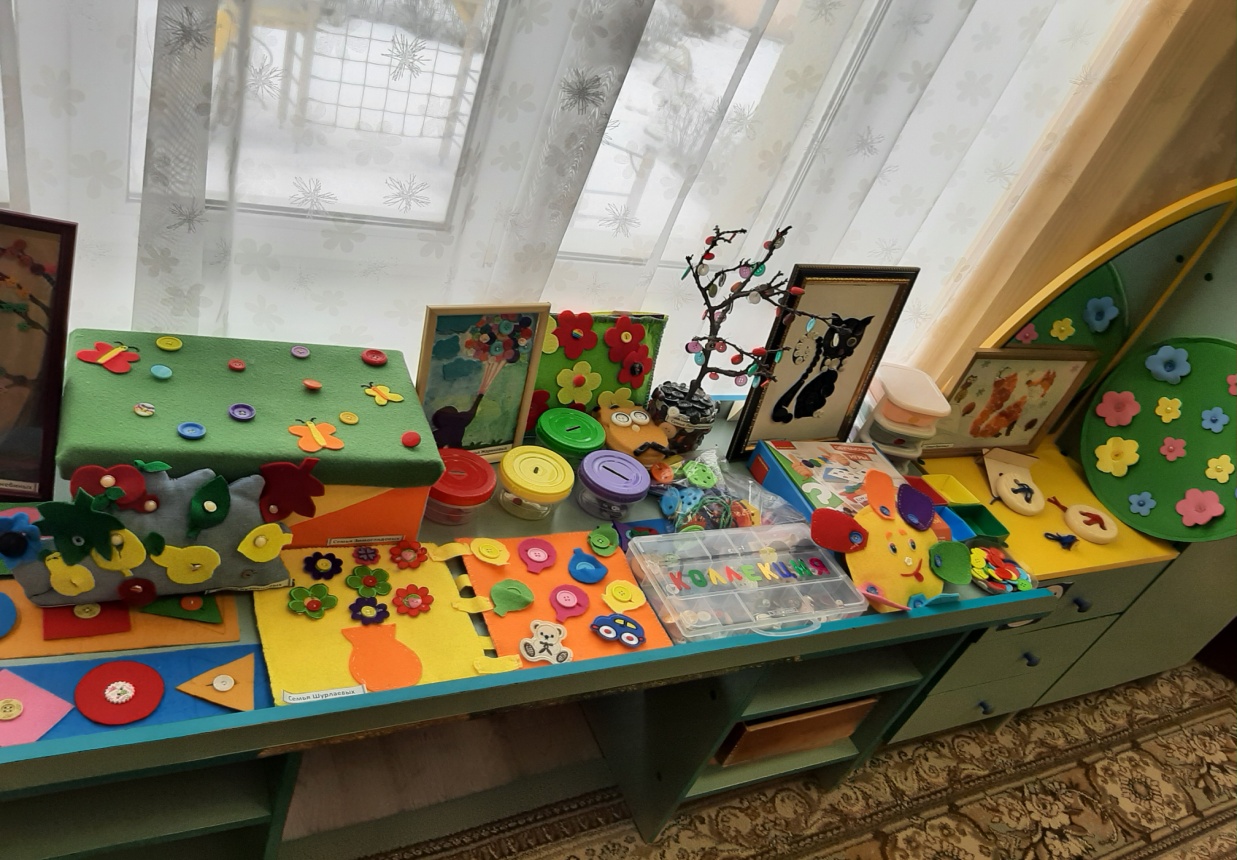  Авторская дидактическая игра с пуговицами «Цветочная клумба»Цель: развитие сенсорно-перцептивных способностей детей.Задачи:- формировать умение обследовать предметы, выделяя их цвет (отстёгивать и пристёгивать цветы на пуговицы);- развивать мелкую моторику, зрительное восприятие, внимание, память, связную речь;- закреплять знания об основных цветах;- воспитывать усидчивость;- развивать творческие способности;- закреплять понятия - «один», «много», «большой», «маленький».Описание игры.Игра предназначена для детей младшего дошкольного возраста.Представляет собой мягкий плотный круг  зеленого цвета с пришитыми на нем пуговицами разного цвета и размера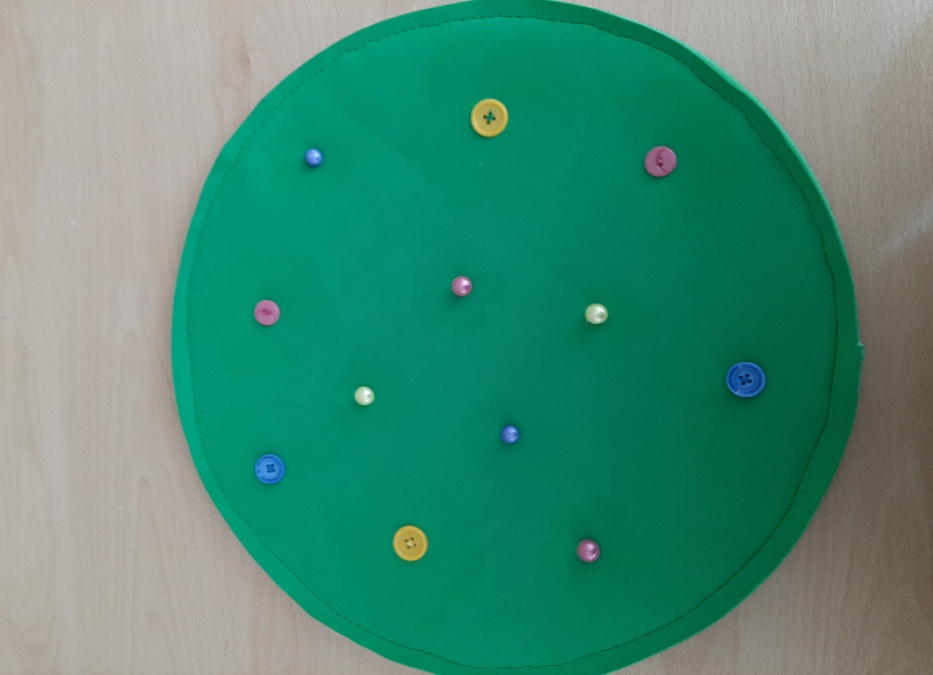  и цветами разного размера и цвета.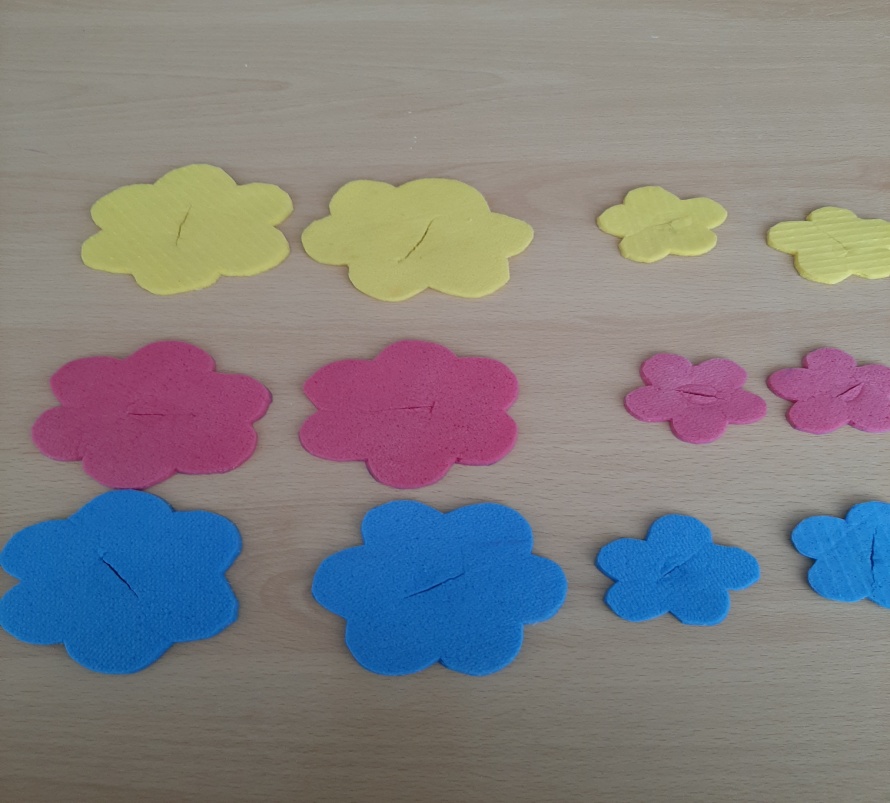 Правила игры.Необходимо пристегнуть цветы определенного размера и цвета к соответствующей пуговице. Например, большой розовый цветок к большой розовой пуговице , а маленький розовый цветок к маленькой розовой пуговице.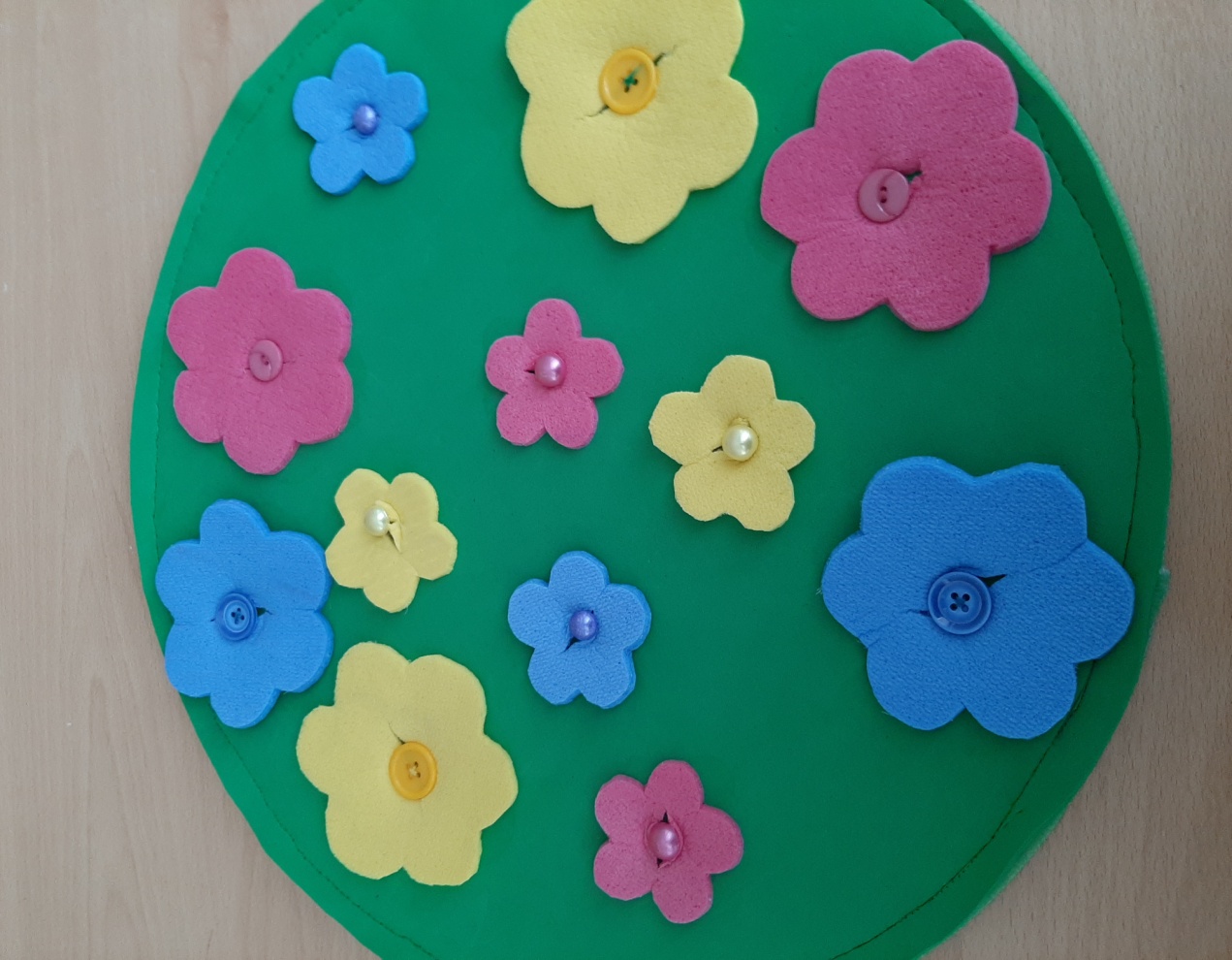 Варианты.1.Посадить на клумбу цветы только желтого  (синего, розового) цвета.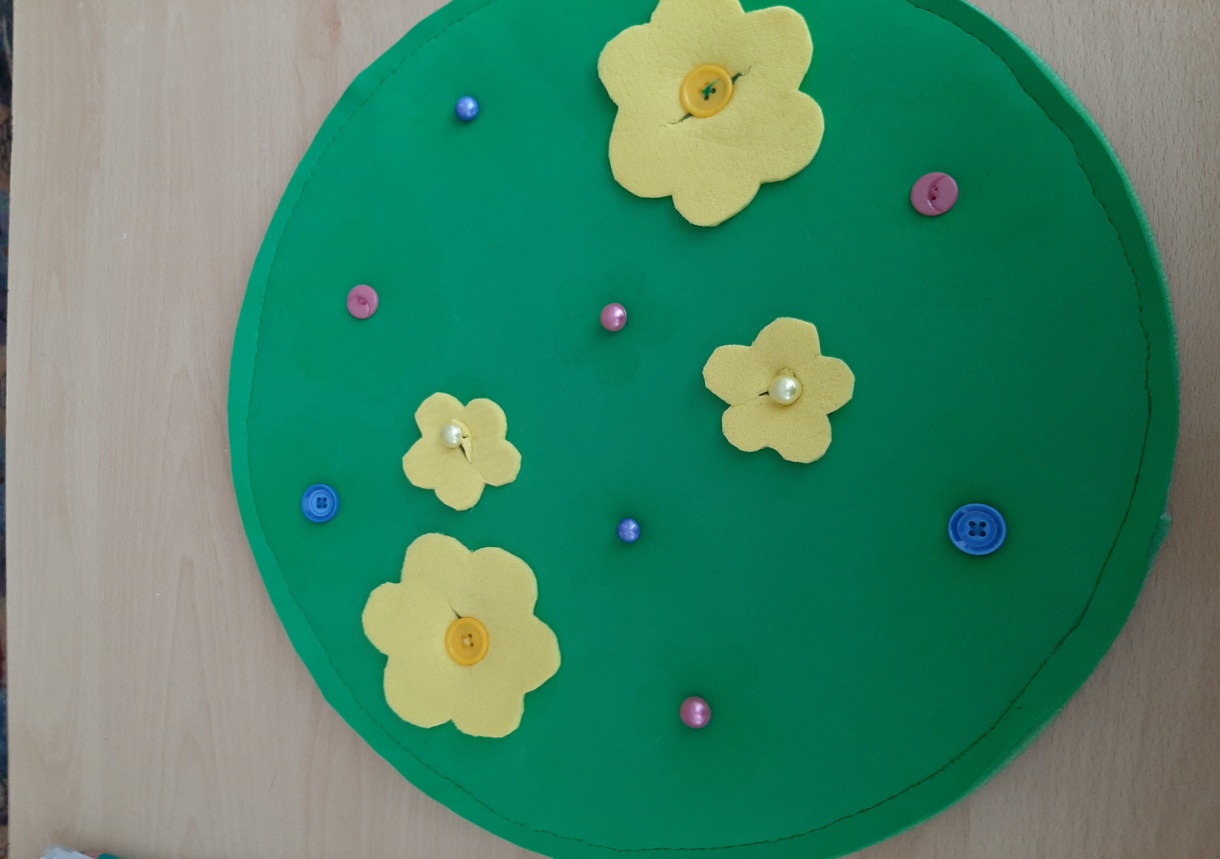 2. Посадить на клумбу только маленькие(большие) цветы.3. Игра «Наоборот». Пристегнуть цветы к пуговице другого цвета. Например, синии к желтой или розовой пуговице; маленькие цветы к большим пуговицам.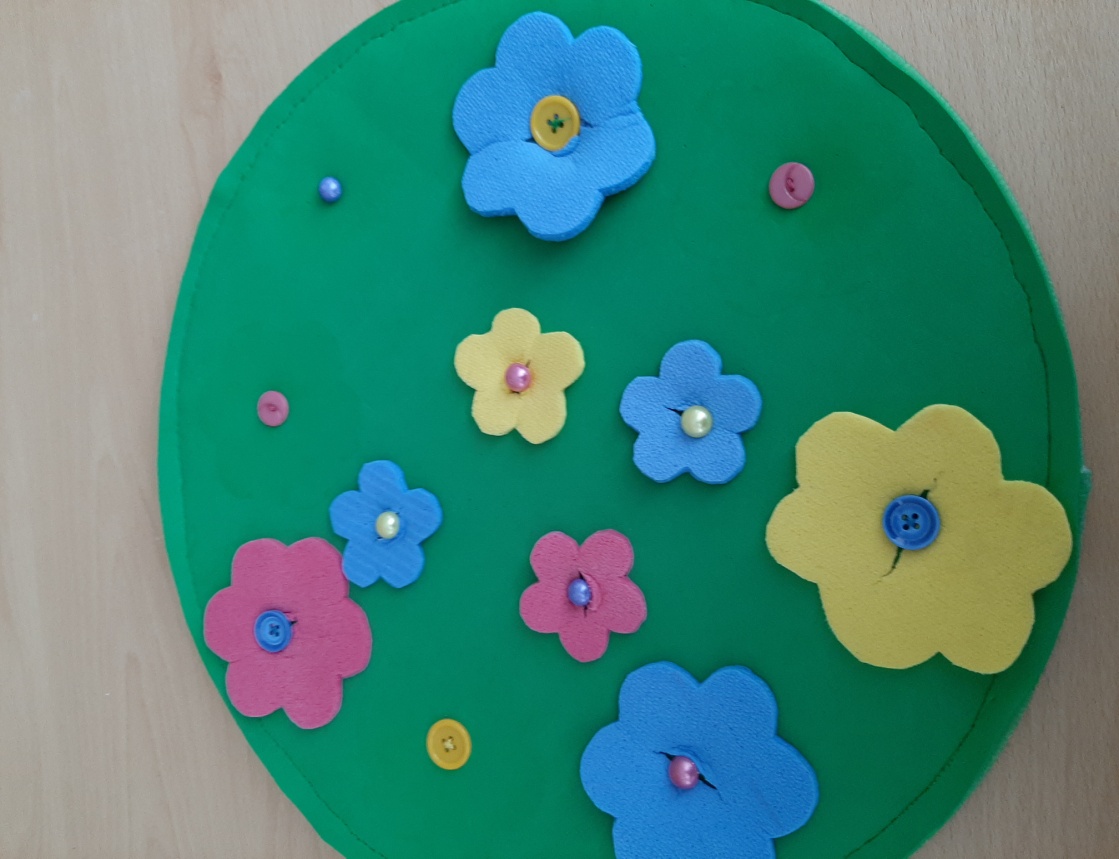 Конспект интегрированного занятия  в первой младшей группеТема: Путешествие в Пуговичную страну.Цель: Развитие познавательного интереса к пуговице через дидактические  игры.Задачи:Закрепить знания детей о пуговицах (форма, размер, виды, из какого материала сделаны); стимулировать интерес к сравнению предметов, познанию их особенностей, назначения;Развивать мелкую моторику пальцев рук, тактильную чувствительность, обогащать сенсорный опыт детей с помощью дидактических игр с пуговицами;Развивать любознательность и  познавательную активность, творческие способности, воображение, фантазию, пространственное мышление;Формировать и развивать коммуникативные навыки, расширять словарный запас детей, развивать связную речь; Формировать эстетический  интерес к творческому процессу; учить создавать цветные композиции из пуговиц по образцу;Развивать двигательную память, произвольность и точность движений; Формировать навык безопасного поведения при работе с пуговицами; Воспитывать доброжелательное отношение друг к другу при совместной деятельности.Интеграция образовательных областей: «Познавательное развитие» (сенсорное), «Художественно-эстетическое развитие»,  «Социально-коммуникативное развитие».Формы работы:  дидактические игры, беседа, творческая мастерская, моделирование, пальчиковые и подвижные игры.Виды деятельности: игровая, коммуникативная, познавательно-исследовательская, продуктивная, двигательная.Материал и оборудование: коллекция пуговиц, дидактические игры и пособия, творческие работы, выполненные из пуговиц, разноцветные полоски с пуговицами, карточки с заданиями, цветные бумажные коробочки, маска Пуговицы для игры, баночки с прорезями, тарелочки с различными по размеру и  цвету  пуговицами, «Сухой пуговичный бассейн». Предварительная работа: экспериментально-исследовательская деятельность в рамках проекта «Чудо-пуговица»;  беседы о безопасном  поведении при играх с пуговицами; создание коллекции пуговиц; разучивание пальчиковых игр, настольных игр и упражнений с пуговицами; застегивание и расстегивание пуговиц на предметах одежды; дидактические игры и упражнения  с пуговицами, шнуровки, разучивание стихов, подвижных игр.Ход НОД.Орг. момент.Дети вместе с воспитателем становятся в круг.Встало солнышко давно,Заглянуло к нам в окно.Собрало друзей всех в кругЯ твой друг и ты мой друг.-  Поприветствуйте наших гостей, улыбнитесь им и друг другу, чтобы у всех было   прекрасное радостное настроение.Беседа.- Послушайте внимательно загадку и отгадайте её.Одеваться соберёшься –Без неё не обойдёшься.Знают взрослые и дети –Застегнёт она  всё на свете. Что это? (пуговица)- Что такое пуговица? (Это предмет, который пришивается на одежду)Пуговица – это застёжка на одежде, предназначенная для соединения её частей. Самая простая пуговица представляет  собой  диск, с отверстиями посередине.-  Для чего нужна пуговица? (С помощью пуговиц застёгивают одежду, пуговица служит украшением)В наши дни мы не можем представить, как можно обходиться без пуговиц. Они служат нам и застёжкой на одежде, и украшением, и декоративным элементом, и придают нашей одежде нарядный, элегантный, интересный вид.- Какие бывают пуговицы? (Разные по цвету, по форме, по материалу изготовления) Встречаются пуговицы разных  видов и форм: квадратные, треугольные, с четырьмя отверстиями, детские, декоративные, шарообразные, на ножке. Пуговиц так много и все они разные, не похожи друг на друга.- А у вас на одежде есть пуговицы?  Рассмотрите и скажите, где они находятся?3. Путешествие в Пуговичную страну. - Ребята, сегодня я  предлагаю вам отправиться в Пуговичную страну.Мы сейчас пойдем направо,А теперь пойдем налево,В центре круга соберемся,И на место все вернемся.Улыбнемся, подмигнем,Путешествовать пойдём. Под музыку дети идут друг за другом за воспитателем между предметами, столами.- Посмотрите, сколько здесь разных предметов, картин, игр, поделок из пуговиц! Есть целая коллекция самых различных пуговиц, посмотрите.- А еще с пуговицами  можно поиграть, но сначала давайте вспомнить правила безопасного обращения с пуговицами.Если пуговку найдешь, - наклонитьсяТы ее в карман кладешь, - имитация движенийИ несешь скорее маме, - бег на местеЧтобы пуговку убрали - накрыть одну ладошку другой.Пуговицы в рот не берём,В уши, нос не суём.Поиграли и на место уберём.С пуговицами надо обращаться осторожно.4. «Сухой бассейн»-  Давайте разомнём наши пальчики, подготовим их для игр. Опустите пальцы в наше пуговичное море. Пуговичек очень много,Поиграем мы немного.Дружно пальчики сгибаем,Крепко кулачки сжимаем.Раз, два, три, четыре, пять —Начинаем мы  вращать.Пересыплем и потрём.Вверх поднимем, отряхнём.5. Игра  «Пуговичная копилка»  - Разложите пуговицы  по величине в соответствии с   прорезью на крышке  наших копилок. Дети  коллективно выполняют задание.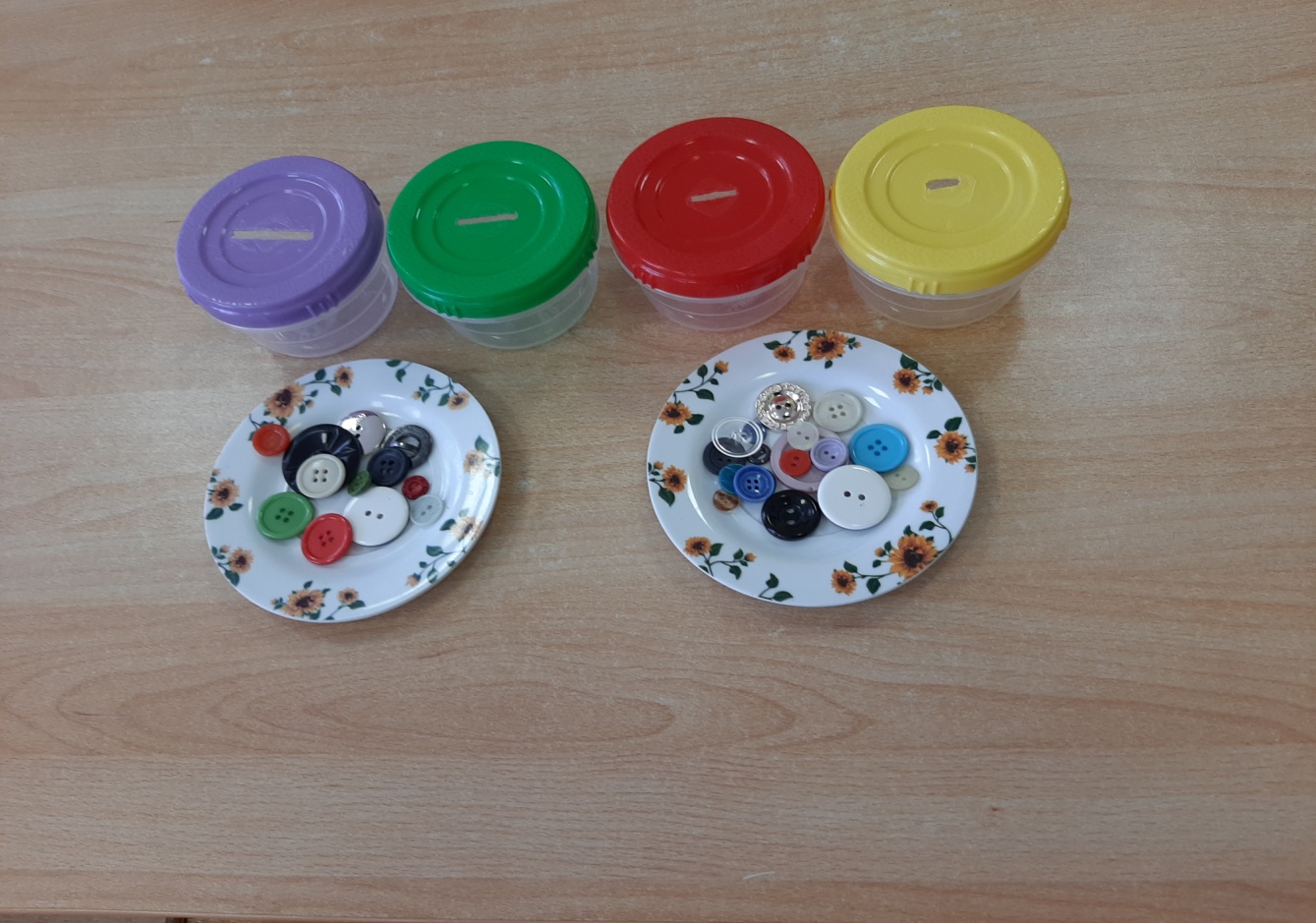 6. Игра «Цветные полоски»- Посмотрите на эти цветные полоски. На одном конце пришита пуговица, а на другом – прорезь. Застегните пуговицы таким образом, чтобы полоска превратилась в капельку, кольцо или что-то другое, придумайте сами.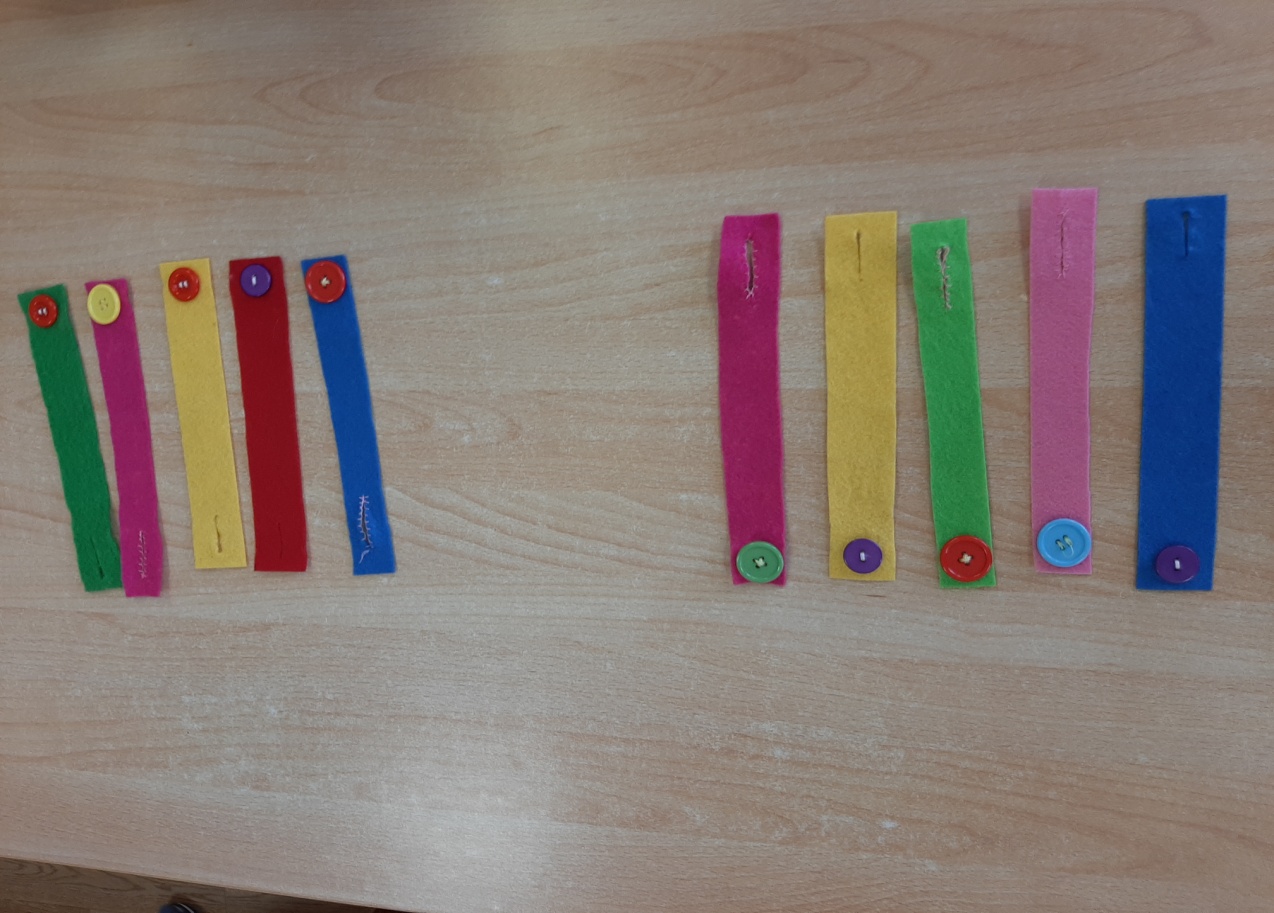 7. Игра «Рассели пуговицы  по домикам»- Предлагаю вам расселить пуговицы по цвету в соответствующий домик-коробочку.Взялись цвета мы изучатьНу и с чего же нам начать?Есть чудо пуговки у насПомогут нам они сейчасМы в руки пуговки возьмёмИ дом по цвету им найдем.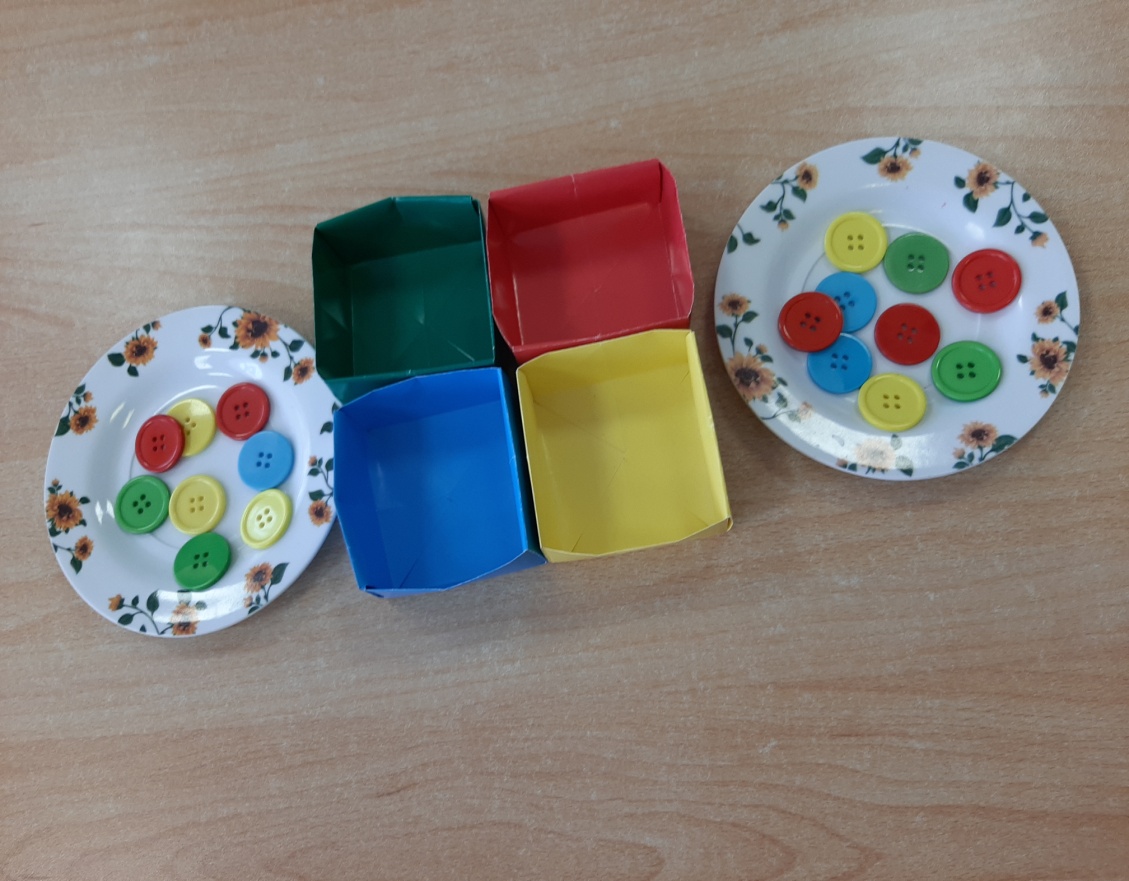 8. Подвижная игра «Пуговка, ты пуговка!»Дети становятся в круг и берутся за руки, выбирается «пуговка» - ребенок, который стоит в центре круга, надевает маску Пуговицы.Дети начинают ходить по кругу со словами:Пуговка, ты пуговка,Маленькие ножкиЗахотела убежатьПо прямой дорожкеМы тебя сейчас поймаемИ на место пришиваем.По сигналу воспитателя дети останавливаются и делают «воротики» из рук. «Пуговка» бегает через «воротики», забегая в круг и выбегая из него. По сигналу воспитателя «воротики» закрываются. Если «пуговка» осталась в кругу, значит, ее поймали и пришили. Если успела выбежать, значит «убежала».9. Игра «Волшебные картинки» - Сегодня с помощью пуговиц мы будем превращать карточки, которые у вас на столе, в волшебные картинки. Но чтобы получилось волшебство, каждой пуговке надо найти свое место. Посмотрите внимательно на свою карточку и подберите пуговицы так, чтобы она подошла точно по цвету, размеру и форме. Только тогда ваша картинка оживет. Всем понятна задача? Приступаем к волшебству (дети работают под тихую музыку). - У кого, что получилось? (яблоня, бабочка, сороконожка, шарики, снеговик, мухомор, божья коровка, цветок)-  Разве это не чудо? Из простых пуговиц и карточек смастерить такие прекрасные картинки, молодцы!- Вот и закончилось наше путешествие в Пуговичной стране, пора возвращаться.Мы весело шагаемИ ножки поднимаем,Возвращаемся домой,И помашем всем рукой!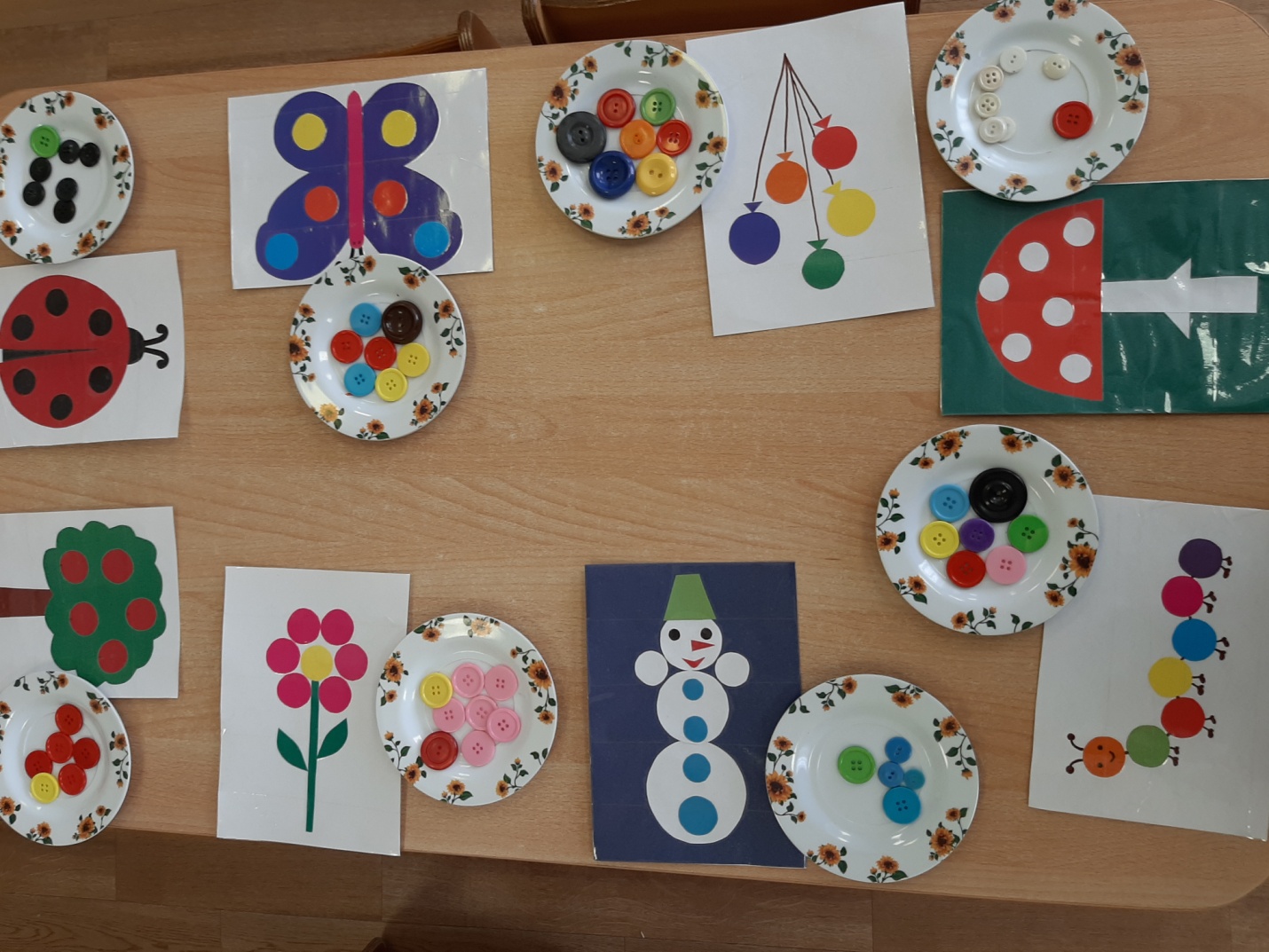 10. Подведение итогов.  - Где мы сегодня с вами путешествовали? (в Пуговичной стране).Вам понравилось путешествие? Что мы делали? Чем занимались? -  Вот видите, ребята, самая обычная  пуговица хранит в себе столько  удивительного и интересного. Мы с вами будем  и  дальше  продолжать играть с этими чудесными пуговицами.